МИНИСТЕРСТВО ЗДРАВООХРАНЕНИЯ РОССИЙСКОЙ ФЕДЕРАЦИИМИНИСТЕРСТВО ПРОМЫШЛЕННОСТИ, НАУКИ И ТЕХНОЛОГИЙ РОССИЙСКОЙ ФЕДЕРАЦИИ_____________________________________________________________________________________ТЕХНИЧЕСКОЕ ОБСЛУЖИВАНИЕ МЕДИЦИНСКОЙ ТЕХНИКИМЕТОДИЧЕСКИЕ РЕКОМЕНДАЦИИОбласть применения.Настоящие рекомендации предназначены для применения на территории Российской Федерации:службами - юридическими лицами, индивидуальными предпринимателями, техническими подразделениями или штатными техническими специалистами медицинских учреждений, осуществляющими техническое обслуживание медицинской техники; медицинскими учреждениями, эксплуатирующими медицинскую технику; органами, осуществляющими в соответствии с действующим законодательством контроль и надзор за эксплуатируемой медицинской техникой; лицензирующими органами, осуществляющими лицензирование соответствующих видов деятельности.2. Термины и определения.В настоящем документе применяются следующие термины и их определения:Медицинская техника – медицинские изделия: приборы, аппараты, оборудование, устройства, установки, комплекты, комплексы, системы с программными средствами, приспособления, механизированные и другие инструменты, предназначенные для применения в медицинских целях по отдельности или в сочетании между собой, для которых эксплуатационной документацией предусмотрено их техническое обслуживание при эксплуатации.Ввод медицинской техники в эксплуатацию - процедура проведения комплекса регламентированных нормативной и эксплуатационной документацией мероприятий и операций по подготовке к эксплуатации приобретенной медицинским учреждением медицинской техники, завершающаяся передачей медицинской техники медицинскому персоналу для использования по назначению.Техническое обслуживание медицинской техники – комплекс регламентированных нормативной и эксплуатационной документацией мероприятий и операций по поддержанию и восстановлению исправности и работоспособности медицинской техники при ее использовании по назначению, а также при хранении и транспортировании.Периодичность технического обслуживания медицинской техники – установленный в эксплуатационной документации интервал времени или наработка между данным видом технического обслуживания и последующим таким же видом.Техническое состояние медицинской техники – техническое состояние изделия медицинской техники в определенный момент времени, которое характеризуется фактическими значениями технических, функциональных и конструктивных параметров и характеристик, и оценивается их соответствием параметрам и характеристикам, приведенным в нормативной и эксплуатационной документации на изделие.Контроль технического состояния медицинской техники – проверка соответствия значений параметров и характеристик изделия медицинской техники требованиям нормативной и эксплуатационной документации, выявление изношенных и поврежденных частей (деталей), проверка действия всех защитных устройств и блокировок, наличия и ведения эксплуатационной документации.Ремонт медицинской техники – совокупность мероприятий и операций по восстановлению исправности и работоспособности изделий медицинской техники. Текущий ремонт медицинской техники – неплановый ремонт, выполняемый без частичного или полного восстановления ресурса изделия медицинской техники путем замены и (или) восстановления отдельных деталей или сменных комплектующих частей с послеремонтным контролем технического состояния изделия в объеме, установленном в эксплуатационной документации.Предельное состояние медицинской техники – техническое состояние изделия медицинской техники, при котором значение хотя бы одного параметра (характеристики) изделия не соответствует требованиям нормативной или эксплуатационной документации, а проведение ремонта технически невозможно или экономически нецелесообразно.Эксплуатационные документы – документы, прилагаемые к изделию медицинской техники при поставке (паспорт, формуляр, руководство по эксплуатации, методика поверки средств измерений и др.), содержащие:сведения о конструкции, принципе действия, параметрах, характеристиках (свойствах) изделия, его составных частей;указания, необходимые для правильной и безопасной эксплуатации изделия (использования по назначению, технического обслуживания, хранения и транспортирования);сведения по утилизации; информацию об изготовителе, поставщике изделия и их гарантийных обязательствах. 3. Общие положения.3.1. Техническое обслуживание медицинской техники в гарантийный и послегарантийный период является обязательным условием ее безопасной эксплуатации и эффективного применения по назначению. Эксплуатация и применение в медицинских целях медицинской техники, не обеспеченной техническим обслуживанием или снятой с технического обслуживания, недопустимо, поскольку представляет опасность для пациента и медицинского персонала. Ответственность за обеспечение безопасной эксплуатации медицинской техники несет ее владелец (пользователь).3.2. В соответствии с законодательством об охране здоровья граждан эксплуатация и применение в медицинских целях изделий медицинской техники отечественного и зарубежного производства разрешается после проведения в установленном порядке их обязательной государственной регистрации. 3.3. В соответствии с условиями, которые оговариваются в договоре (контракте) на поставку медицинской техники, поставщик медицинской техники (предприятие-производитель или посредник):предоставляет владельцу (пользователю) эксплуатационную документацию, необходимую для поддержания поставленной медицинской техники в исправном, работоспособном состоянии; обеспечивает в гарантийный период техническое обслуживание и бесплатный ремонт поставленной медицинской техники силами собственных или уполномоченных служб технического обслуживания;обеспечивает в послегарантийный период на договорной основе техническое обслуживание и ремонт поставленной медицинской техники силами собственных или уполномоченных служб технического обслуживания;обеспечивает поставку специализированных комплектующих изделий и запасных частей на протяжении срока эксплуатации поставленной медицинской техники;оснащает уполномоченные службы технического обслуживания необходимой сервисной и ремонтной документацией, а также (при необходимости) специализированным ремонтным и диагностическим оборудованием;обучает специалистов по техническому обслуживанию поставленной медицинской техники; обеспечивает, при необходимости, обучение медицинских специалистов работе с поставленной медицинской техникой.3.4. В случаях, когда поставка медицинской техники осуществляется посредником, посредник при заключении договора (контракта) на поставку предоставляет документы, полученные от предприятия-производителя и подтверждающие полномочия посредника по выполнению положений, перечисленных в п. 3.3.3.5. В случаях, когда техническое обслуживание поставленной медицинской техники предполагается осуществлять силами службы, уполномоченной предприятием-производителем, полномочия этой службы подтверждаются предприятием-производителем документально.3.6. Если иное не оговорено в договоре (контракте) на поставку, техническое обслуживание медицинской техники в послегарантийный период может производиться:на договорной основе службой, имеющей право осуществлять техническое обслуживание данного вида медицинской техники; силами штатных специалистов или подразделений медицинского учреждения - пользователя медицинской техники. 3.7. Во всех случаях техническое обслуживание медицинской техники должны производить службы (юридические лица, индивидуальные предприниматели, технические подразделения или штатные технические специалисты медицинских учреждений), имеющие в соответствии с действующим законодательством право осуществлять эту деятельность. Мероприятия и операции по техническому обслуживанию определенных видов или наименований медицинской техники должны осуществляться в соответствии с положениями соответствующих нормативных правовых актов, требованиями национальных, международных стандартов, правил и норм, а также в соответствии с указаниями эксплуатационной документации.3.8. Для выполнения работ по техническому обслуживанию медицинской техники, хранения средств технологического оснащения и запасных частей медицинские учреждения в необходимых случаях выделяют соответствующие помещения. 3.9. Персонал медицинского учреждения должен быть обучен правилам технической эксплуатации медицинской техники и несет ответственность за соблюдение этих правил.4. Условия деятельности служб технического обслуживания медицинской техникиСлужбой технического обслуживания медицинской техники обеспечивается соблюдение необходимых условий деятельности по следующим направлениям: - квалификация персонала;- производственные помещения;- оборудование;- документация;- метрологическое обеспечение деятельности;- организация труда и обеспечение безопасности производства работ;обеспечение качества технического обслуживания.Квалификация персоналаК выполнению технического обслуживания медицинской техники допускаются специалисты не моложе 18-и лет, имеющие соответствующую профессиональную подготовку. Для каждого специалиста определяются функции, права, обязанности и ответственность. Служба технического обслуживания медицинской техники должна иметь специалистов по всему перечню видов обслуживаемой медицинской техники, отвечающих следующим квалификационным требованиям: наличие высшего или среднего технического образования, профессиональной подготовки и квалификации в соответствии со специальностью и должностными обязанностями;наличие квалификационной группы допуска к проведению опасных и специальных видов работ для осуществления технического обслуживания соответствующих видов медицинской техники.4.1.4. Специалисты по техническому обслуживанию медицинской техники должны пройти обучение на предприятиях-производителях соответствующих видов (наименований) медицинской техники или в организациях и учреждениях, имеющих право осуществлять соответствующие виды образовательной деятельности (обучение, профессиональную подготовку, повышение квалификации по техническому обслуживанию соответствующих видов медицинской техники), с получением документа установленного образца. 4.1.5. Специалисты по техническому обслуживанию медицинской техники должны повышать свою квалификацию не реже одного раза в 5 лет.4.2. Производственные помещенияПроизводственные помещения, предназначенные для технического обслуживания медицинской техники, помещения для хранения медицинской техники и запасных частей (склады) должны соответствовать установленным техническим нормам и требованиям санитарной, пожарной безопасности, безопасности труда и охраны окружающей среды.ОборудованиеТехнологическое и испытательное оборудование, инструменты, средства измерений должны обеспечивать выполнение всей номенклатуры работ по техническому обслуживанию медицинской техники.Испытательное оборудование должно быть аттестовано, а средства измерений поверены. ДокументацияСлужбе технического обслуживания медицинской техники рекомендуется иметь в своем распоряжении следующие документы:- нормативные правовые акты, регламентирующие деятельность в сфере обращения медицинских изделий (медицинской техники);- нормативные документы, устанавливающие общие технические требования к медицинской технике и методы ее испытаний;- метрологические правила и нормы;нормативные и руководящие документы, устанавливающие порядок и содержание работ по техническому обслуживанию медицинской техники;эксплуатационную и, при необходимости, ремонтную документацию на весь перечень обслуживаемой медицинской техники;- руководящие и нормативные документы по охране труда и технике безопасности;- руководство по обеспечению и контролю качества работ по техническому обслуживанию и ремонту медицинской техники;- учетно-отчетную документацию по техническому обслуживанию медицинской техники.4.4.2. К учетно-отчетной документации по техническому обслуживанию медицинской техники относятся:договора (контракты) о техническом обслуживании медицинской техники;журналы технического обслуживания медицинской техники (приложение 1);акты-наряды на выполнение работ по техническому обслуживанию медицинской техники;протоколы (акты) контроля технического состояния изделий медицинской техники;графики технического обслуживания медицинской техники;учетные документы на каждую единицу средств измерений, испытательного и технологического оборудования.4.5. Метрологическое обеспечение деятельности4.5.1. Метрологическое обеспечение деятельности службы технического обслуживания медицинской техники предусматривает наличие:утвержденного положения о метрологическом обеспечении деятельности; документов учета средств измерений и документов, подтверждающих проведение их поверки;- графиков поверки средств измерений.4.6. Организация труда и обеспечение безопасности производства работ4.6.1. При выполнении работ по техническому обслуживанию медицинской техники в целях обеспечения безопасности обслуживающего персонала и экологической безопасности проводимых работ должны соблюдаться требования нормативных документов в области охраны труда и техники безопасности. Обеспечение качества технического обслуживания медицинской техникиКачество технического обслуживания медицинской техники обеспечивается выполнением требований действующей системы управления качеством.Служба технического обслуживания медицинской техники:планирует и осуществляет мероприятия по приведению системы управления качеством в соответствие с требованиями действующих национальных и международных стандартов системы управления качеством;осуществляет контроль качества выполняемых работ по техническому обслуживанию медицинской техники и несет ответственность за качество этих работ.Качество ремонтных работ подтверждается гарантийными обязательствами на последующий срок эксплуатации отремонтированной медицинской техники.Организация и порядок проведения технического обслуживания медицинской техники5.1. Виды, объемы и периодичность работ по техническому обслуживанию медицинской техники, особенности организации этих работ в зависимости от этапов, условий и сроков эксплуатации изделий медицинской техники устанавливаются в соответствующей нормативной и эксплуатационной документации.5.2. Виды работ по техническому обслуживанию медицинской техники:ввод в эксплуатацию; контроль технического состояния;периодическое и текущее техническое обслуживание;текущий ремонт.5.3. Ввод в эксплуатацию5.3.1. Ввод в эксплуатацию изделий медицинской техники охватывает комплекс работ по их распаковке, расконсервации, установке, монтажу, сборке, настройке и регулировке, сдаче-приемке в эксплуатацию. 5.3.2. Ввод в эксплуатацию медицинской техники производится в соответствии с условиями договора (контракта) поставки и указаниями, содержащимися в эксплуатационной документации.5.3.3. Монтаж медицинской техники осуществляется только при наличии подготовленного в соответствии с нормативными требованиями помещения или рабочего места пользователя.5.3.4. Монтаж медицинской техники осуществляется в соответствии с требованиями нормативной документации с учетом класса электробезопасности и других требований безопасности медицинской техники.5.3.5. Подготовка к монтажу включает вскрытие упаковки, проверку комплектности и целостности и приемку изделия медицинской техники под монтаж. 5.3.6. Вскрытие упаковки и проверка комплектности и целостности изделия медицинской техники должна проводиться представителем организации, осуществляющей монтаж, в присутствии представителя владельца (пользователя). 5.3.7. Приемка под монтаж оформляется актом, в котором отражается внешний вид, комплектность и целостность монтируемого изделия медицинской техники. При обнаружении некомплектности или дефектов оформляется акт для предъявления претензии изготовителю (поставщику).5.3.8. По окончании монтажных и пуско-наладочных работ проводятся следующие мероприятия:контрольные технические испытания с целью оценки работоспособности изделия и, в необходимых случаях, сравнения полученных результатов с характеристиками (требованиями), установленными в эксплуатационной документации. Результаты испытаний оформляются протоколом;обучение медицинского персонала правилам технической эксплуатации изделия с оформлением соответствующей записи в акте сдачи- приемки работ.5.3.9. Сдача медицинской техники в эксплуатацию оформляется актом сдачи-приемки работ в соответствии с порядком, предусмотренным для данного вида медицинской техники.Контроль технического состояния.6.4.1. Периодичность, объем и технология контроля технического состояния медицинской техники, выбор методов и средств контроля определяются соответствующей нормативной и эксплуатационной документацией. 6.4.2. Результаты контроля технического состояния служат основой для принятия решения о необходимости проведения и объеме работ по техническому обслуживанию медицинской техники.6.4.3. Техническое состояние изделия определяется:визуально и по органолептическим признакам (шумы, запахи и т.д.);проверкой в действии (функциональный контроль); средствами инструментального контроля.6.4.4. Визуально и по органолептическим признакам контролируют изделия, узлы, детали, когда их исправность, надежность монтажа может быть определена без применения средств инструментального контроля (видимые повреждения покрытий, нарушения герметичности, течи трубопроводов, магистралей и т.п.).6.4.5. При проверке изделия в действии устанавливают работоспособность и правильность функционирования изделий и механизмов, действие защитных устройств и блокировок.6.4.6. При проведении инструментального контроля определяют значения основных эксплуатационных и технических характеристик изделия.6.4.7. Предусмотрены следующие виды контроля технического состояния:- контроль технического состояния перед использованием;- периодический (плановый) контроль технического состояния;- текущий (внеплановый) контроль технического состояния. 6.4.8. Контроль технического состояния изделия медицинской техники перед использованием проводится эксплуатационным персоналом непосредственно перед использованием изделия медицинской техники. Порядок и правила проведения контроля технического состояния излагается в разделе «Подготовка изделия к использованию» руководства по эксплуатации (инструкции пользователя).6.4.9. Контроль технического состояния перед использованием включает в себя:внешний осмотр рабочего места и изделия;проверку соблюдения мер безопасности при подготовке изделия к работе (целостность сетевых шнуров и приборных вилок, соединительных проводов аппаратов, наличие экранов, ограждений, защитных устройств);проверку заправки изделия расходными материалами;проверку готовности изделия к использованию (своевременность поверки средств измерений медицинского назначения, проверка исходных положений органов управления);включение и проверку работоспособности изделия, его составных частей и устройств, органов сигнализации и блокировок.Периодический контроль технического состояния изделия медицинской техники проводится специалистами по техническому обслуживанию медицинской техники. Периодический контроль технического состояния включает в себя:проверку целостности кабелей, соединительных проводников, коммутирующих устройств, магистралей;проверку органов управления, контроля, индикации и сигнализации на целостность, четкость фиксации, отсутствия люфтов, срабатывания защитных устройств и блокировок;контроль состояния деталей, узлов, механизмов, подверженных повышенному износу;проверку функционирования основных и вспомогательных узлов, измерительных, регистрирующих и защитных устройств; проверку изделия на соответствие требованиям электробезопасности;инструментальный контроль основных технических характеристик;иные указанные в эксплуатационной документации операции, специфические для конкретного типа изделий.Периодический контроль технического состояния рекомендуется проводить не реже 1 раза в 12 месяцев. Текущий контроль технического состояния выполняется в порядке входного контроля при поступлении изделия в эксплуатацию или после продолжительного перерыва в работе изделия, а также при отказах систем изделия.Результаты контроля технического состояния изделия отражаются в журнале технического обслуживания. Результаты инструментального контроля технического состояния изделия могут оформляться протоколом.6.5. Периодическое и текущее техническое обслуживание.6.5.1. Виды, объемы, технологическая последовательность работ по периодическому и текущему техническому обслуживанию медицинской техники определяются требованиями эксплуатационной документации, а также результатами контроля технического состояния изделий.6.5.2. Работы по техническому обслуживанию выполняются в соответствии с требованиями эксплуатационной документации.6.5.3. Примерный перечень работ по периодическому техническому обслуживанию медицинской техники приведен в приложении 2.6.5.4. Периодичность технического обслуживания медицинской техники по календарным срокам устанавливается эксплуатационной документацией. В зависимости от условий и сроков эксплуатации периодичность и объем работ могут быть изменены службой технического обслуживания медицинской техники по согласованию с владельцем (пользователем) медицинской техники.Текущее техническое обслуживание проводится в необходимых объемах по результатам текущего контроля технического состояния медицинской техники. Документами, подтверждающими объем и качество выполненных работ по техническому обслуживанию медицинской техники, являются журнал технического обслуживания и акт-наряд на выполненные работы. 6.6. Текущий ремонтРешение о необходимости проведения текущего ремонта принимается службой технического обслуживания медицинской техники совместно с владельцем (пользователем) медицинской техники по результатам контроля технического состояния изделия медицинской техники. Текущий ремонт может выполняться как на месте эксплуатации изделия медицинской техники, так и на производственных площадях службы технического обслуживания медицинской техники в зависимости от сложности, объема работ и возможностей транспортировки изделия. После текущего ремонта изделие медицинской техники в предусмотренных эксплуатационной документацией случаях подвергается послеремонтным испытаниям в объеме, необходимом для подтверждения соответствия эксплуатационных и технических характеристик отремонтированного изделия значениям, приведенным в эксплуатационной документации. Исполнителем текущего ремонта предоставляются гарантии на отремонтированные узлы изделия на последующий срок эксплуатации при соблюдении пользователем требований эксплуатационной документации. Изделие медицинской техники, относящееся к средствам измерений медицинского назначения, в случаях, когда проведение текущего ремонта могло оказать влияние на метрологические характеристики изделия, подвергается послеремонтной поверке. 7. Снятие медицинской техники с технического обслуживания7.1. Изделие медицинской техники может быть снято с технического обслуживания и исключено из договора на техническое обслуживание в следующих случаях: по решению медицинского учреждения; по согласованию между службой технического обслуживания медицинской техники и медицинским учреждением при достижении изделием медицинской техники предельного состояния, подтвержденного актом контроля технического состояния и ведомостью дефектов.Служба технического обслуживания медицинской техники вправе отказаться от технического обслуживания изделия медицинской техники, эксплуатация которого осуществляется с нарушением требований эксплуатационной документации, норм и правил техники безопасности.Приложение 1 ЖУРНАЛ ТЕХНИЧЕСКОГО ОБСЛУЖИВАНИЯ МЕДИЦИНСКОЙ ТЕХНИКИ Журналы технического обслуживания медицинской техники рекомендуется вести в каждом отделении и отдельном лечебно-диагностическом кабинете медицинского учреждения, в которых эксплуатируется медицинская техника. Журналы технического обслуживания следует вести отдельно по различным договорам на техническое обслуживание. По решению руководителя медицинского учреждения допускается ведение единого журнала технического обслуживания для всех отделений и кабинетов медицинского учреждения по каждому конкретному договору на техническое обслуживание.  Журнал технического обслуживания медицинской техники должен содержать следующие разделы:Перечень медицинской техники, включенной в договор о техническом обслуживании между медицинским учреждением и службой технического обслуживания медицинской техники;Сведения о проведении инструктажа медперсонала по правилам эксплуатации электроустановок потребителей (ПЭЭП) и правилам техники безопасности (ПТБ);Сведения о выполнении работ по техническому обслуживанию медицинской техники;Перечень типовых регламентных работ по техническому обслуживанию медицинской техники.Журналы технического обслуживания заполняются специалистами, осуществляющими техническое обслуживание медицинской техники, указанной в 1-м разделе журнала, и сотрудниками медицинского учреждения, ответственными за техническое состояние медицинской техники. Форма титульного листа журнала технического обслуживания медицинской техники(рекомендуемая)ЖУРНАЛ ТЕХНИЧЕСКОГО ОБСЛУЖИВАНИЯМЕДИЦИНСКОЙ ТЕХНИКИ(наименование медицинского учреждения)(наименование отделения или кабинета)(наименование службы технического обслуживания)(адрес и телефон службы технического обслуживания) Договор на техническое обслуживаниемедицинской техники № ___________ от ____ ________ 20 ___г.ФОРМЫ РАЗДЕЛОВ ЖУРНАЛА ТЕХНИЧЕСКОГО ОБСЛУЖИВАНИЯ МЕДИЦИНСКОЙ ТЕХНИКИ(рекомендуемые)Раздел 1. Перечень медицинской техники, включенной в договор о техническом обслуживанииРаздел 2. Сведения о проведении инструктажа медицинского персонала по правилам эксплуатацииэлектроустановок потребителей (ПЭЭП) и правилам техники безопасности (ПТБ)Раздел 3. Сведения о выполнении работ по техническому обслуживанию медицинской техникиИНФОРМАЦИОННЫЕ ДАННЫЕРАЗРАБОТАНЫГосударственным учреждением науки "Всероссийский научно-исследовательский и испытательный институт медицинской техники" (ГУН ВНИИИМТ) Минздрава РоссииФедеральным государственным унитарным предприятием "Государственный проектный и научно-исследовательский институт медицинской промышленности" (ФГУП ГипроНИИмедпром) Минпромнауки РоссииРоссийской ассоциацией предприятий по продаже и ремонту медицинской техники (РАПМЕД)Ассоциацией производителей медицинской продукции и техники "Союзмедпром"Северо-Западной ассоциацией "Медицинская инженерия"ВНЕСЕНЫДепартаментом государственного контроля лекарственных средств, изделий медицинского назначения и медицинской техники Минздрава РоссииДепартаментом промышленной и инновационной политики в медицинской и биотехнологической промышленности Минпромнауки РоссииУТВЕРЖДЕНЫМинистерством здравоохранения Российской ФедерацииМинистерством промышленности, науки и технологий Российской Федерации4. ВВЕДЕНЫ ВПЕРВЫЕУтверждаю: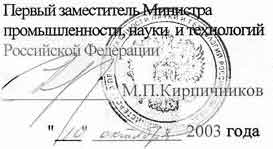 Утверждаю: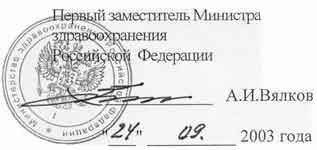 №№п/пНаименование, тип, марка изделияЗаводской №,год выпуска№ государственной регистрации Минздравом РоссииГод установки в медицинском учрежденииПлановая периодичность технического обслуживанияДатаТема инструктажаИнструктируемыйИнструктируемыйИнструктируемыйИнструктирующийИнструктирующийИнструктирующийДатаТема инструктажаФамилия И.О.ДолжностьПодписьФамилия И.О.ДолжностьПодписьДатаТема инструктажаФамилия И.О.ДолжностьПодписьФамилия И.О.ДолжностьПодписьДатаНаименование, тип, марка, зав. № изделияВидтехническогообслуживанияПереченьвыполненных работЗапасные части, материалыРешение о дальнейшей эксплуатацииРаботы выполнил Работы выполнил Работы принялРаботы принялДатаНаименование, тип, марка, зав. № изделияВидтехническогообслуживанияПереченьвыполненных работЗапасные части, материалыРешение о дальнейшей эксплуатацииДолжность Ф.И.О.ПодписьДолжность Ф.И.О.Подпись